LATAR BELAKANGProgram Sijil Kelayakan Profesional Pemimpin Pendidikan Kebangsaan (National Professional Qualification for Educational Leaders – NPQEL) merupakan satu inisiatif latihan dalam perkhidmatan bagi bidang kepimpinan dan pengurusan anjuran Kementerian Pendidikan Malaysia (KPM).Program NPQEL adalah kesinambungan daripada program yang dahulunya dikenali sebagai Sijil Kelayakan Profesional Kepengetuaan Kebangsaan (National Professional Qualification for Headship [NPQH]). Program NPQH telah dilancarkan dengan rasminya oleh YB. Dato’ Sri Mohd Najib bin Tun Haji Abdul Razak, Menteri Pelajaran pada 1 Jun 1999 dan bertujuan untuk membentuk satu kelompok pemimpin pelapis yang bakal menerajui institusi pendidikan, khususnya sekolah, ke tahap yang cemerlang dan terunggul dalam semua bidang. Program Latihan NPQH dimulakan pada tahun 1999 berdasarkan tiga faktor utama. Pertama, pengetahuan dalam bidang pendidikan berkembang sangat pesat di Malaysia dan di seluruh dunia. Oleh itu bakal pentadbir sekolah di Malaysia memerlukan pengetahuan dan kemahiran baru agar tidak ketinggalan serta dapat bergerak seiring dengan perkembangan dunia pendidikan. Faktor kedua pula adalah seiring dengan syor atau cadangan dalam pernyataan Laporan Jawatankuasa Kabinet Mengkaji Pelaksanaan Dasar Pelajaran pada tahun 1979 berhubung dengan latihan kepada pentadbir-pentadbir sekolah. Pernyataan dalam Laporan Jawatan Kuasa Kabinet ini mengesyorkan penubuhan sebuah institusi pelajaran tempatan yang akan menawarkan latihan bagi pegawai Kementerian Pelajaran dan ini membawa kepada penubuhan Institut Aminuddin Baki (IAB). Faktor ketiga pula merupakan pengaruh idea dan amalan berkaitan latihan profesional untuk pentadbir-pentadbir sekolah yang diperoleh oleh pegawai tinggi KPM semasa mereka berkursus di luar negara. Pengaruh program latihan untuk pentadbir-pentadbir sekolah di Amerika Syarikat dan kerangka latihan di Britain  telah dirujuk untuk menghasilkan modul Program Latihan NPQH tersebut.Program NPQH merupakan program selama satu tahun dan sukatannya berlandaskan sembilan bidang kompetensi dalam Standard Kompetensi Kepengetuaan Sekolah Malaysia (SKKSM) seperti berikut:Pengurusan dan Kepimpinan OrganisasiPengurusan KurikulumPengurusan KokurikulumPengurusan Hal Ehwal MuridPengurusan KewanganPengurusan Pentadbiran PejabatPengurusan Persekitaran dan Kemudahan FizikalPengurusan dan Pembangunan Sumber Manusia, danPengurusan Perhubungan LuarBermula tahun 2008 program NPQH telah ditukar nama kepada NPQEL dan pengisian program ini dimantapkan untuk membolehkan Sijil NPQEL diberikan nilai taraf Penilaian Tahap Kecekapan (PTK). Namun program ini masih berlangsung selama satu tahun dengan 6 bulan pertama di IAB dan 6 bulan kemudiannya di sekolah bagi Program Sandaran. Sehubungan dengan itu, sebanyak 23 kohort/ambilan NPQH/NPQEL telah dilatih sejak tahun 1999 sehingga tahun 2015.Program NPQEL merupakan latihan menyeluruh (total training) yang merangkumi keseluruhan keperluan asas kompetensi Pengetua/guru besar. NPQEL juga merupakan satu-satunya program berstruktur secara komprehensif bagi menyediakan barisan bakal pengetua/guru besar di negara ini.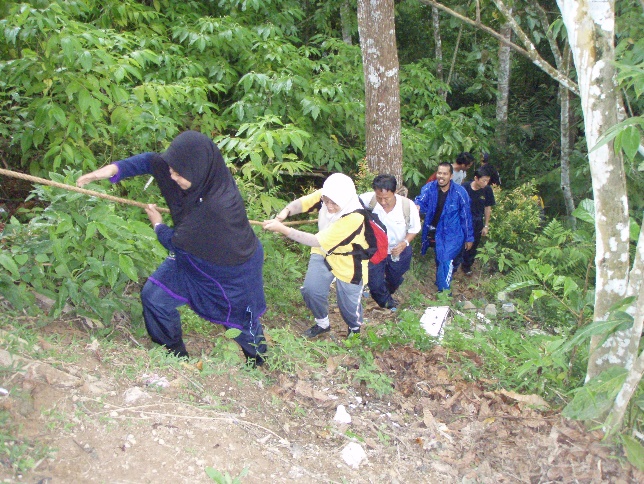 Pada tahun 2011, pihak IAB telah mengemukakan syor bagi mengubah tempoh program NPQEL dan strukturnya. Tempoh baru adalah selama 5 bulan dan mod pengajian diadakan secara bersemuka (face to face) dan e-Pembelajaran. Permohonan IAB kepada JPA untuk mengubah program ini telah diterima dan diluluskan oleh Ketua Pengarah Perkhidmatan Awam pada 17 Mac 2011 (Rujuk Lampiran A).Jadual 1: Jumlah Peserta NPQH/NPQEL Mengikut TahunSTRUKTUR NPQEL Program NPQEL kaedah baharu bermula dengan Ambilan 1 yang memulakan pengajian pada bulan Julai 2011. Kaedah baharu merangkumi pengajian secara bersemuka dan e-Pembelajaran selama 5 bulan. Tempoh bersemuka keseluruhan adalah selama 6 minggu manakala 14 minggu lagi dikendalikan secara e-Pembelajaran. Dalam tempoh 14 minggu secara e-Pembelajaran itu juga terdapat dua lagi aktiviti penting iaitu Program Penandaarasan selama 2 minggu dan Program Sandaran selama 8 minggu. Dua aktiviti ini merupakan elemen konsultasi dalam Program NPQEL. Model bagi Program NPQEL kaedah baharu ini yang mengadunkan pembelajaran secara bersemuka, e-Pembelajaran dan konsultasi adalah seperti Rajah 1 berikut: 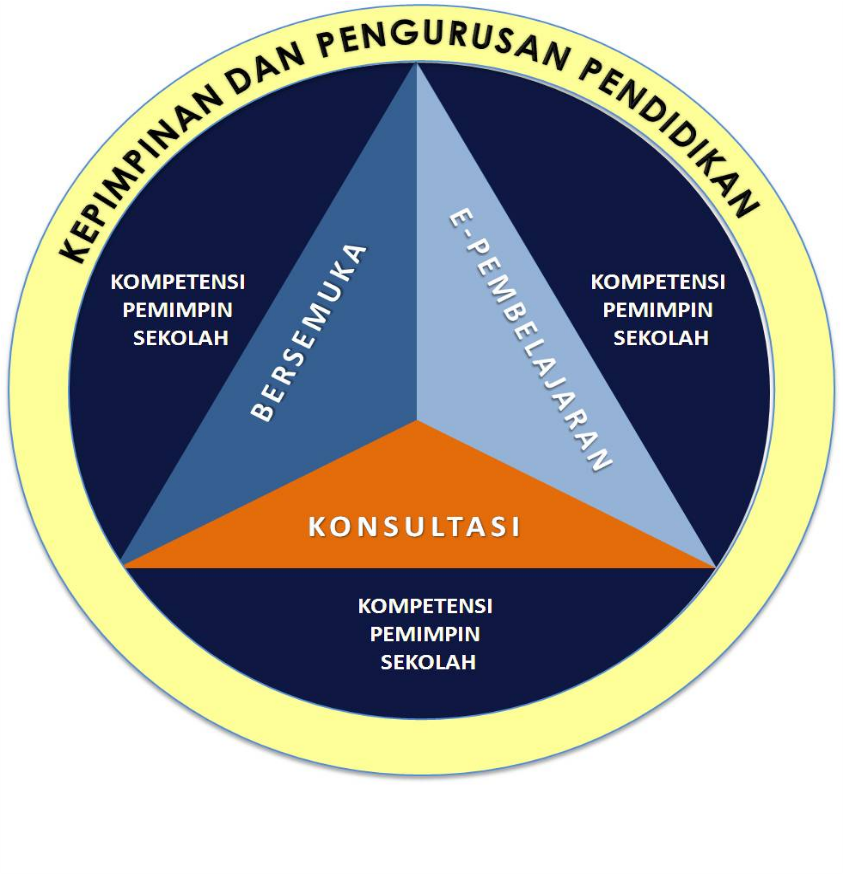 Struktur program NPQEL mulai tahun 2011 adalah seperti dalam Rajah 2 berikut:Rajah 2: Struktur NPQELFasa e-Pembelajaran merangkumi pembelajaran dan aktiviti atas talian. Selain nota tambahan dan bahan-bahan bacaan seperti surat pekeliling, artikel ilmiah dan video, terdapat juga pelbagai aktiviti latihan dan penilaian seperti kuiz, uji minda, forum dan tugasan. Peserta yang mengikuti program NPQEL kaedah baru ini tidak perlu melepaskan jawatan yang mereka sandang apabila mengikuti program ini. Peserta dikehendaki mengikuti pengajian secara bersemuka di IAB dan kemudiannya kembali menjalankan tugas hakiki mereka di sekolah/organisasi. Oleh yang demikian, program NPQEL kini menggunakan pendekatan kursus dalam perkhidmatan seperti kursus CPD (Continuous Professional Development) yang lain.Satu lagi perubahan yang dilakukan kepada program NPQEL adalah dari segi pertautan program ini dengan lanjutan pengajian oleh peserta seterusnya ke IPTA bagi ijazah pertama dan sarjana.  Mulai pengambilan Julai 2011, tidak ada lagi pertautan dengan lanjutan pengajian dan ini membolehkan penyertaan dalam program NPQEL tanpa sebarang syarat had umur.Berdasarkan laporan awal Pelan Pembangunan Pendidikan Malaysia (PPPM) 2013-2025, program NPQEL diberikan penarafan seperti berikut;Setiap Pengetua/guru besar juga dikehendaki mendapatkan sijil Kelayakan Profesional Pemimpin Pendidikan Kebangsaan (NPQEL) daripada Institut Aminuddin Baki (IAB) sebelum boleh dilantik sebagai Pengetua/ Guru Besar. Penetapan syarat ini dijangka menyebabkan purata umur Pengetua menurun, dan membolehkan mereka berkhidmat bagi tempoh yang lebih lama di setiap sekolah dan dalam sistem pendidikan secara keseluruhannya (PPPM, 2012: E-27).Program NPQEL bermula dengan penawaran program ini sehinggalah kepada majlis komensmen. Carta alir pelaksanaan program NPQEL adalah seperti dalam Lampiran A. RASIONAL & OBJEKTIF PROGRAMRasionalTujuan utama program NPQEL adalah untuk menyediakan barisan pelapis pemimpin pendidikan yang mampu menerajui sekolah ke arah kecemerlangan. Program ini direka bentuk dengan mengambil kira kompetensi yang diperlukan oleh pengurus dan pemimpin sekolah dalam menerajui sekolah. Program ini juga memberi pengalaman terancang kepada peserta untuk memperoleh dan meningkatkan pengetahuan, kemahiran dan amalan terbaik dalam bidang pengurusan dan kepimpinan sekolah. Peserta juga berpeluang membina jaringan profesional ke arah penambahbaikan sekolah.ObjektifPada akhir program ini, peserta dapat:Mengamalkan ilmu pengurusan dan kepimpinan berkesan di sekolah berpandukan latihan dan pengalaman yang diperolehi.Memperoleh pengalaman sebenar dalam mengenal pasti keperluan, merancang, melaksana dan menilai program intervensi yang dilaksanakan di sekolahMenjalankan refleksi kendiri bagi tujuan mengenal pasti kekuatan dan kelemahan diri dan merancang pembangunan profesional kendiri secara berterusan.KohortTahunSekolah MenengahSekolah RendahJumlahNPQH Kohort 1199921643259NPQH Kohort 220000243243NPQH Kohort 320001300130NPQH Kohort 420016758125NPQH Kohort 5200136036NPQH Kohort 62002582684NPQH Kohort 7200350050NPQH Kohort 8200467130197NPQH Kohort 9200540132172NPQH Kohort 1020069676172NPQH Kohort 1120077867145NPQEL Kohort 120088358141NPQEL Kohort 2200911222134NPQEL Kohort 32010511768NPQEL Ambilan 120114866114NPQEL Ambilan 120125273125NPQEL Ambilan 220126754121NPQEL Ambilan 12013280217497NPQEL Ambilan 22013263247510NPQEL Ambilan 12014144259403NPQEL Ambilan 22014238379617NPQEL Ambilan 12015160377537NPQEL Ambilan 22015335510845JUMLAH267130545725FASA 1FASA 1FASA 2FASA 2FASA 3Bersemuka3 minggudi IABe-Pembelajaran(2 minggu di sekolah sendiri) +Penandaarasan(2 minggu di sekolah terpilih)+e-Pembelajaran(2 minggu di sekolah sendiri)BersemukaPeperiksaan Fasa 1 2 minggudi IABe-Pembelajaran+Sandaran8 minggudi sekolah sendiri BersemukaPeperiksaan AkhirSerahan PortfolioUjian KecergasanKomponenKhas1 minggudi IAB